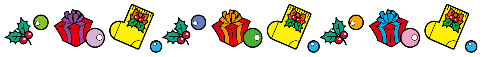 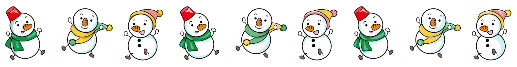 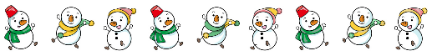 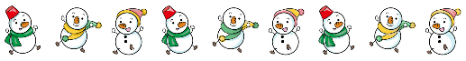 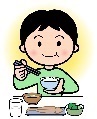 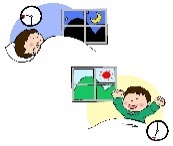 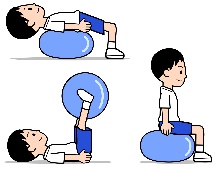 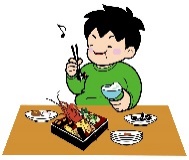 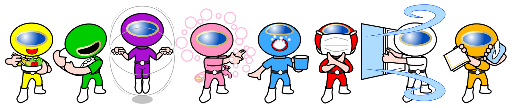 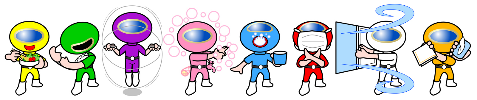 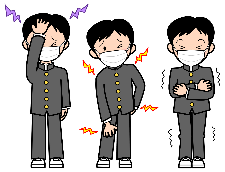 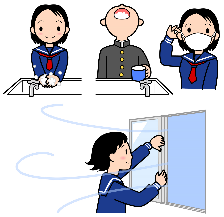 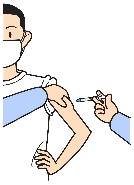 発症日１日目２日目３日目４日目５日目６日目療養０日目解熱療養最終日解除発症日１日目２日目３日目４日目５日目６日目７日目療養０日目解熱療養最終日解除